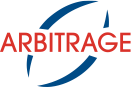 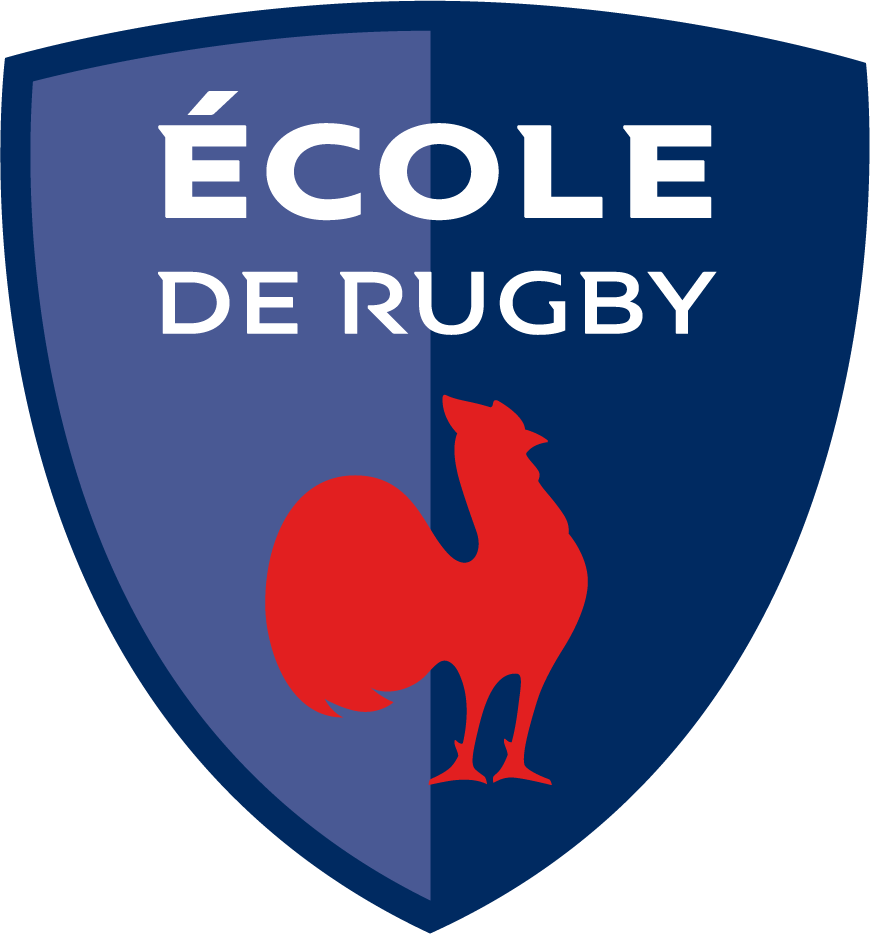 FICHE DE VALIDATION PASSEPORT ARBITRAGEPASSEPORT M14Cette fiche doit être communiquée au plus tard le 15/12 de la saison en cours à la commission Départementale du Rugby EducatifNOM DU CLUB :Validation du formateur en arbitrageDate, nom, prénom et signatureValidation du Comité départementalDate, signature, cachetLISTE DES JOUEURS (SES)LISTE DES JOUEURS (SES)LISTE DES JOUEURS (SES)NOMPRENOMN° LICENCELISTE DES EDUCATEURS ACCOMPAGNANTSLISTE DES EDUCATEURS ACCOMPAGNANTSLISTE DES EDUCATEURS ACCOMPAGNANTSNOMPRENOMN° LICENCE